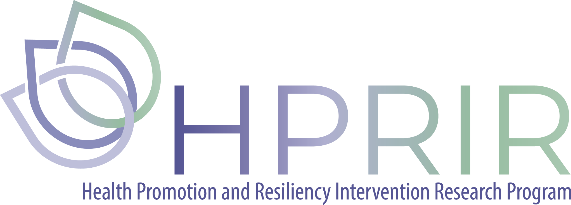 Massachusetts General Hospital’sHealth Promotion and Resiliency Intervention Research Program Undergraduate Clinical Research Internship Spring 2023https://hprir.massgeneral.orgStudents who are interested in the topics of clinical psychology, public health, cancer research, and/or mind body interventions are encouraged to apply to the Health Promotion and Resiliency Intervention Research (HPRIR) undergraduate clinical research internship program at Massachusetts General Hospital. This is a great opportunity for those who are looking to learn more about clinical research and working in a team environment. The research intern will be an integral part of the HPRIR team, and they will work under the supervision of Dr. Giselle Perez. This position is an excellent opportunity for those interested in gaining experience in the conduct of clinical research, specifically in developing a mind-body and resiliency program to support patients living with Von Hippel-Lindau disease (VHL). VHL is a rare, genetic condition that causes malignant and benign tumors to develop throughout a patient’s life, at any point in their lifetime.  There are no current treatments available to support these patients and to manage their quality of life, and so this lab endeavors to identify novel solutions to improve their overall health outcomes. Potential internship tasks may include:Data management/analysis Making study surveys Coding qualitative dataConducting and transcribing interview dataGrant/Writing tasksGrant preparation Assisting with manuscript writing and preparationLiterature reviewsCreate tables and figures for presentation and manuscripts  PresentationsPresenting at journal clubsSubmitting abstracts and presenting at local conferences Other OpportunitiesAttend bi-weekly intern/CRC meetingsConducting qualitative interviewsShadow SMART-3RP clinical groupsAttend AYA Stakeholder groupsSoftware/Programs to learnZoteroEpicREDCapSPSSNVIVOExcelYou can learn more about the projects our lab is involved in here. Internship requirements: Commitment to working 12-15hrs/week and ability to attend requested meetings Commitment to working for at least 2 semesters Ability to be on-site at MGH 1 day/week MGH is an equal opportunity employer, and we especially encourage individuals from under-represented backgrounds to apply.If you would like to learn more, please check out our website https://hprir.massgeneral.org, or email HPRIR@mgh.harvard.edu. To apply for a clinical research internship, please email mmarkwart@mgh.harvard.edu the answers to the following screening questions, in addition to a most recent CV/resume. What draws you to this position, what are you most interested in and why?We require a two-semester commitment. Can you stay on for two semesters and when would be your estimated start date/end date? We require a minimum of 12-15 hours/week. What would be your estimated time commitment across the two semesters (e.g., hours/week or days/week)? What school are you currently attending/projected graduation year? Are you able to be on-site (at 100 Cambridge St, Boston MA) at least 1 day/week?Note: this is an unpaid, learning experience and is not employment